О проведении конкурса на право размещения объектов нестационарной мелкорозничной торговли, оказания услуг на территории Брюховецкого сельского поселения Брюховецкого районаВ соответствии с Федеральным законом от 6 октября 2003 года 
№ 131-ФЗ «Об общих принципах организации местного самоуправления в Российской Федерации», законом Краснодарского края от 31 мая 2005 года 
№ 879-КЗ «О государственной политики Краснодарского края в сфере торговой деятельности», постановлением администрации муниципального образования Брюховецкий район от 27 октября 2017 года № 1306 «О внесении изменений в постановление администрации муниципального образования Брюховецкий район от 28 мая 2015 года № 666 «Об утверждении схемы размещения нестационарных торговых объектов на территории муниципального образования Брюховецкий район», постановлением администрации Брюховецкого сельского поселения Брюховецкого района 
от 12 сентября 2016 года № 515 «О размещении объектов нестационарной мелкорозничной торговли, оказания услуг на территории Брюховецкого сельского поселения Брюховецкого  района»  п о с т а н о в л я ю:1. Организовать и провести 9 апреля 2018 года в 10 часов 00 минут конкурс на право размещения объектов нестационарной мелкорозничной торговли, оказания услуг на территории Брюховецкого сельского поселения Брюховецкого района в отношении следующих адресных ориентиров (фактических адресов) размещения нестационарных торговых объектов:1.1. Порядковый номер нестационарного торгового объекта - 22:Краснодарский край, Брюховецкий район, станица Брюховецкая, 
улица Красная, район дома № 92, бахчевой развал, 12 кв.м, специализация - бахчевые культуры. Стоимость 1 кв.м площади места размещения нестационарного торгового объекта в соответствии с оценкой рыночной стоимости составляет 50 рублей.1.2. Порядковый номер нестационарного торгового объекта - 24:Краснодарский край, Брюховецкий район, станица Брюховецкая, 
угол улиц Красная-Ленина, в районе центрального парка (место 1), киоск, 
4 кв.м, специализация - квас, лимонад. Стоимость 1 кв.м площади размещения нестационарного торгового объекта в соответствии с оценкой рыночной стоимости составляет 100 рублей.1.3. Порядковый номер нестационарного торгового объекта - 25: Краснодарский край, Брюховецкий район, станица Брюховецкая, 
угол улиц Красная-Ленина, в районе центрального парка (место 2), передвижная палатка, 3 кв. м, специализация - сладкая вата. Стоимость 
1 кв.м площади размещения нестационарного торгового объекта в соответствии с оценкой рыночной стоимости составляет 100 рублей.1.4. Порядковый номер нестационарного торгового объекта – 28:Краснодарский край, Брюховецкий район, станица Брюховецкая, 
улица Ленина, напротив дома № 13 (район магазина «Магнит»), киоск (стакан), 4 кв.м, специализация нестационарного торгового объекта – квас, лимонад. Стоимость 1 кв.м площади размещения нестационарного торгового объекта в соответствии с оценкой рыночной стоимости составляет 100 рублей.1.5. Порядковый номер нестационарного торгового объекта - 29: Краснодарский край, Брюховецкий район, станица Брюховецкая, 
угол улиц Октябрьская–Ленина, в районе здания почтамта (место 1), киоск, 
4 кв.м, специализация нестационарного торгового объекта - квас, лимонад. Стоимость 1 кв.м площади размещения нестационарного торгового объекта в соответствии с оценкой рыночной стоимости составляет 100 рублей.1.6. Порядковый номер нестационарного торгового объекта - 33: Краснодарский край, Брюховецкий район, станица Брюховецкая, территория поликлиники ЦРБ (место 1), киоск, 4 кв.м, специализация нестационарного торгового объекта - квас, лимонад. Стоимость 1 кв.м. площади размещения нестационарного торгового объекта в соответствии с оценкой рыночной стоимости составляет 100 рублей.1.7. Порядковый номер нестационарного торгового  объекта - 36: Краснодарский край, Брюховецкий район, ст. Брюховецкая, 
угол улиц Красная-Батарейная, в районе здания банка, киоск, 4 кв.м специализация нестационарного торгового объекта - квас, лимонад. Стоимость 1 кв.м площади размещения нестационарного торгового объекта в соответствии с оценкой рыночной стоимости составляет 100 рублей.1.8. Порядковый номер нестационарного торгового объекта - 37: Краснодарский край, Брюховецкий район, станица Брюховецкая, 
улица Красная, напротив дома № 393 «А», киоск, 4 кв.м, специализация нестационарного торгового объекта - квас, лимонад. Стоимость 1 кв.м. площади размещения нестационарного торгового объекта в соответствии с оценкой рыночной стоимости составляет 50 рублей.1.9. Порядковый номер нестационарного торгового объекта - 38: Краснодарский край, Брюховецкий район, станица Брюховецкая, 
угол улиц Красная-Димитрова (место 1), киоск, 4 кв.м, специализация нестационарного торгового объекта - квас, лимонад. Стоимость 1 кв.м площади размещения нестационарного торгового объекта в соответствии с оценкой рыночной стоимости составляет 50 рублей.1.10. Порядковый номер нестационарного торгового объекта - 40: Краснодарский край, Брюховецкий район, станица Брюховецкая, 
улица Красная, район почтового отделения № 3 (место 2), 8 кв.м, тонар, специализация нестационарного торгового объекта - общественное питание. Стоимость 1 кв.м площади размещения нестационарного торгового объекта в соответствии с оценкой рыночной стоимости составляет 50 рублей.1.11. Порядковый номер нестационарного торгового объекта – 42:Краснодарский край, Брюховецкий район, станица Брюховецкая, 
улица Красная, район дома № 356 «А», бахчевой развал, 12 кв. м, специализация – бахчевые культуры. Стоимость 1 кв.м площади места размещения нестационарного торгового объекта в соответствии с оценкой рыночной стоимости составляет 50 рублей.1.12. Порядковый номер нестационарного торгового объекта – 43:Краснодарский край, Брюховецкий район, станица Брюховецкая, 
улица Красная, район дома № 358, бахчевой развал, 12 кв. м, 
специализация – бахчевые культуры. Стоимость 1 кв.м площади места размещения нестационарного торгового объекта в соответствии с оценкой рыночной стоимости составляет 50 рублей.1.13. Порядковый номер нестационарного торгового объекта - 44: Краснодарский край, Брюховецкий район, станица Брюховецкая, угол улиц Кирова-Батарейная, в районе многоквартирного жилого дома № 68 по улице Батарейной, киоск, 4 кв.м, специализация нестационарного торгового объекта - квас, лимонад. Стоимость 1 кв.м площади размещения нестационарного торгового объекта в соответствии с оценкой рыночной стоимости составляет 100 рублей. 1.14. Порядковый номер нестационарного торгового  объекта - 45: Краснодарский край, Брюховецкий район, станица Брюховецкая, угол улиц Тимофеева-Кирова, в районе многоквартирного жилого дома № 33 по улице Тимофеева, киоск, 4 кв.м, специализация нестационарного торгового объекта - квас, лимонад. Стоимость 1 кв.м площади размещения нестационарного торгового объекта в соответствии с оценкой рыночной стоимости составляет 100 рублей.1.15. Порядковый номер нестационарного торгового объекта – 48:Краснодарский край, Брюховецкий район, станица Брюховецкая, 
улица Октябрьская, возле здания почты (место 3), киоск, 5 кв.м, 
специализация – овощи, фрукты. Стоимость 1 кв.м площади размещения нестационарного торгового объекта в соответствии с оценкой рыночной стоимости составляет 100 рублей.1.16. Порядковый номер нестационарного торгового объекта - 49: Краснодарский край, Брюховецкий район, станица Брюховецкая, 
улица О. Кошевого, в районе элеватора, киоск, 4 кв.м, специализация нестационарного торгового объекта - квас, лимонад. Стоимость 
1 кв.м  площади размещения нестационарного торгового объекта в соответствии с оценкой рыночной стоимости составляет 100 рублей.1.17. Порядковый номер нестационарного торгового объекта – 51:Краснодарский край, Брюховецкий район, станица Брюховецкая, 
улица О. Кошевого, возле № 116 «Б», бахчевой развал, 16 кв. м,
специализация – бахчевые культуры. Стоимость 1 кв.м площади места размещения нестационарного торгового объекта в соответствии с оценкой рыночной стоимости составляет 100 рублей.1.18. Порядковый номер нестационарного торгового объекта - 52: Краснодарский край, Брюховецкий район, станица Брюховецкая, 
угол улиц О. Кошевого-Садовая, в районе магазина «Марина, киоск, 4 кв.м, специализация нестационарного торгового объекта - квас, лимонад. 
Стоимость 1 кв.м площади размещения нестационарного торгового объекта в соответствии с оценкой рыночной  стоимости составляет 50 рублей.1.19. Порядковый номер нестационарного торгового объекта – 55:Краснодарский край, Брюховецкий район, станица Брюховецкая, 
улица Энгельса,173 (район ТК «Амела 2»), бахчевой развал, 12 кв. м, специализация – бахчевые культуры. Стоимость 1 кв.м площади места размещения нестационарного торгового объекта в соответствии с оценкой рыночной стоимости составляет 50 рублей.1.20. Порядковый номер нестационарного торгового объекта – 56:Краснодарский край, Брюховецкий район, станица Брюховецкая, 
улица Энгельса,173 (слева от ТК «Амела 2»), киоск (стакан), 4 кв.м, специализация нестационарного торгового объекта – квас, лимонад. Стоимость 1 кв.м площади размещения нестационарного торгового объекта в соответствии с оценкой рыночной стоимости составляет 50 рублей.1.21. Порядковый номер нестационарного торгового объекта – 57:Краснодарский край, Брюховецкий район, станица Брюховецкая, 
улица Комсомольская, напротив дома № 37, бахчевой развал, 12 кв. м 
специализация – бахчевые культуры. Стоимость 1 кв.м площади места размещения нестационарного торгового объекта в соответствии с оценкой рыночной стоимости составляет 50 рублей.1.22. Порядковый номер нестационарного торгового объекта – 60:Краснодарский край, Брюховецкий район, станица Брюховецкая, 
улица Тимофеева, напротив дома № 4, киоск (стакан), 4 кв.м, 
специализация – квас, лимонад. Стоимость 1 кв.м площади размещения нестационарного торгового объекта в соответствии с оценкой рыночной стоимости составляет 100 рублей.1.23. Порядковый номер нестационарного торгового объекта - 66: Краснодарский край, Брюховецкий район, станица Брюховецкая, 
улица Кирова, 170 (северный въезд в рынок), киоск, 4 кв.м, специализация нестационарного торгового объекта – квас, лимонад. Стоимость 1 кв.м площади размещения нестационарного торгового объекта в соответствии с оценкой рыночной стоимости составляет 100 рублей.2. Специалисту 1 категории отдела по социальным вопросам, торговле, взаимодействию с общественностью и правоохранительными органами администрации Брюховецкого сельского поселения Брюховецкого района О.В. Борисенко обеспечить размещение информационного сообщения 
о проведении конкурса в печатном средстве массовой информации и на официальном сайте администрации Брюховецкого сельского поселения Брюховецкого района в информационно-телекоммуникационной сети «Интернет».3. Контроль за выполнением настоящего постановления оставляю за собой.4. Постановление вступает в силу со дня его подписания.Глава Брюховецкого сельского поселения Брюховецкого района                                                              Н.П. Балин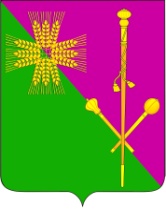 АДМИНИСТРАЦИЯ БРЮХОВЕЦКОГО СЕЛЬСКОГО ПОСЕЛЕНИЯБРЮХОВЕЦКОГО РАЙОНАПОСТАНОВЛЕНИЕАДМИНИСТРАЦИЯ БРЮХОВЕЦКОГО СЕЛЬСКОГО ПОСЕЛЕНИЯБРЮХОВЕЦКОГО РАЙОНАПОСТАНОВЛЕНИЕот 28.02.2018№ 57ст-ца Брюховецкаяст-ца Брюховецкая